IВАЦЭВIЦКI РАЕННЫ 			              ИВАЦЕВИЧСКИЙ РАЙОННЫЙ ВЫКАНАУЧЫ КАМIТЭТ	       	           	  ИСПОЛНИТЕЛЬНЫЙ КОМИТЕТРАШЭННЕ 					  РЕШЕНИЕ26 октября 2023 г. № 1432г. Iвацэвiчы, Брэсцкая вобласць				   г. Ивацевичи, Брестская область О передаче под охрану местпроизрастания дикорастущих растенийи мест обитания диких животныхНа основании пункта 7 Положения о порядке передачи мест обитания диких животных и (или) мест произрастания дикорастущих растений, относящихся к видам, включенным в Красную книгу Республики Беларусь, под охрану пользователям земельных участков и (или) водных объектов, утвержденного постановлением Совета Министров Республики Беларусь от 18 мая . № 638, Ивацевичский районный исполнительный комитет РЕШИЛ:Передать под охрану государственному лесохозяйственному учреждению «Телеханский лесхоз» (далее – Телеханский лесхоз) выявленные места произрастания дикорастущих растений, относящихся к видам, включенным в Красную книгу Республики Беларусь, согласно приложению 1.Передать под охрану Телеханскому лесхозу выявленные места обитания диких животных, относящихся к видам, включенным в Красную книгу Республики Беларусь, согласно приложению 2.Утвердить паспорта мест произрастания дикорастущих растений и мест обитания диких животных, относящихся к видам, включенным в Красную книгу Республики Беларусь, и охранные обязательства (прилагаются). Настоящее решение вступает в силу после его официального опубликования.Председатель								В.В.БеловУправляющий делами						И.В.КравчукСогласованоГосударственная инспекция охраныживотного и растительного мирапри Президенте Республики БеларусьГосударственное лесохозяйственноеучреждение «Телеханский лесхоз»Ивацевичская районная инспекция природных ресурсов и охраны окружающей средыПриложение 1 к решению
Ивацевичского районного исполнительного комитета26.10.2023 № 1432МЕСТА ПРОИЗРАСТАНИЯ дикорастущих растений, относящихся к видам, включенным в Красную книгу Республики Беларусь, подлежащие передаче под охрану Телеханскому лесхозуПриложение 2 к решению
Ивацевичского  районного исполнительного комитета26.10.2023 № 1432МЕСТА ОБИТАНИЯ диких животных, относящихся к видам, включенным в Красную книгу Республики Беларусь, подлежащие передаче под охрану Телеханскому лесхозуУТВЕРЖДЕНОРешение Ивацевичского районного исполнительного комитета26.10.2023 № 1432ПАСПОРТ
места произрастания дикорастущего растения, относящегося 
к видам, включенным в Красную книгу Республики Беларусь Название вида дикорастущего растения: Кальвация гигантская (Calvatia gigantea (Batsch) Lloyd).Состояние популяции дикорастущего растения: 5-30 плодовых тел, встречаемость – единичная, состояние удовлетворительное.Местонахождение места произрастания дикорастущего растения: Брестская область, Ивацевичский район, 3,55 км юго-западнее деревни Турная, Телеханский лесхоз, Калининское лесничество, квартал 94, выделы 5, 9.Географические координаты места произрастания дикорастущего растения: 52°28'57,65" северной широты, 25°39'36,72" восточной долготы.Площадь места произрастания дикорастущего растения: 5,8 гектара. Описание границ места произрастания дикорастущего растения: в границах выделов 5, 9 квартала 94 Калининского лесничества Телеханского лесхоза.Описание места произрастания дикорастущего растения: средневозрастной березовый лес и лесная поляна.Демянчик В.Т., заведующий лабораторииоптимизации экосистемгосударственного научного учреждения«Полесский аграрно-экологический институт Национальной академии наук Беларуси»                                               _____________________                                                                                                                                                    подпись22 июля 2021 г.Общий вид (фотографии)дикорастущего растения и места его произрастанияк паспорту места произрастания дикорастущего растенияот 4 марта 2022 г. № 55 Кальвация гигантская (Calvatia gigantea (Batsch) Lloyd) (название вида дикорастущего растения, включенного в Красную книгу Республики Беларусь)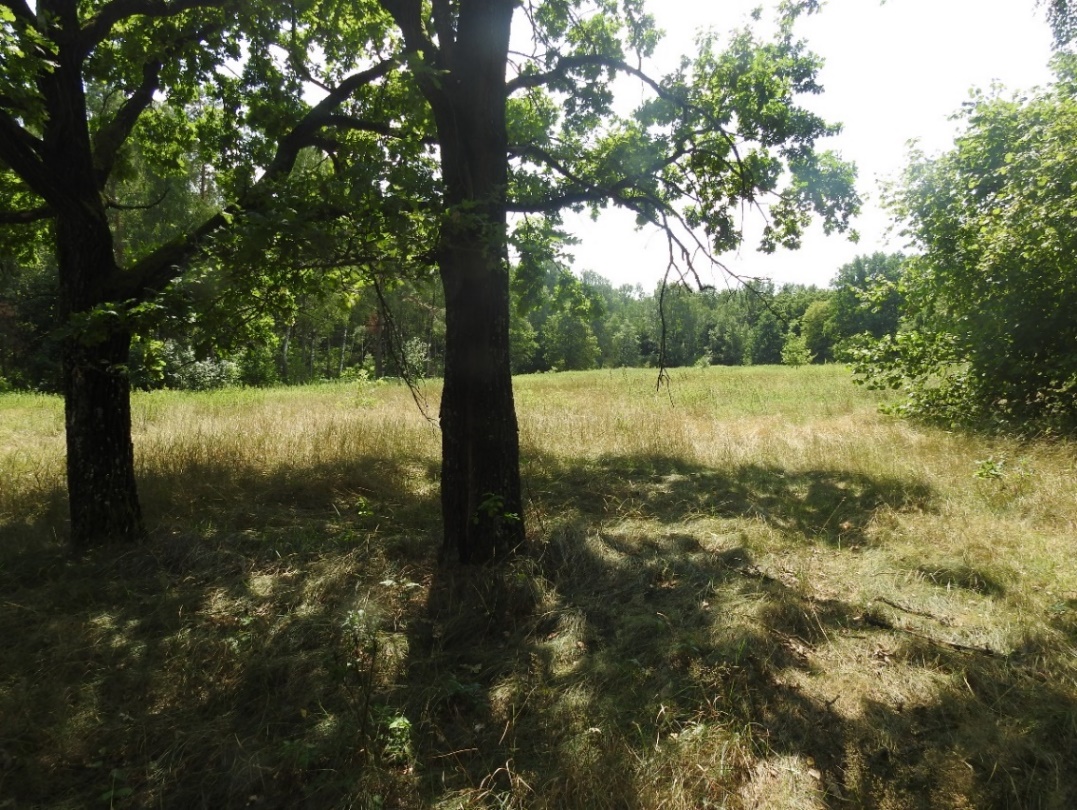 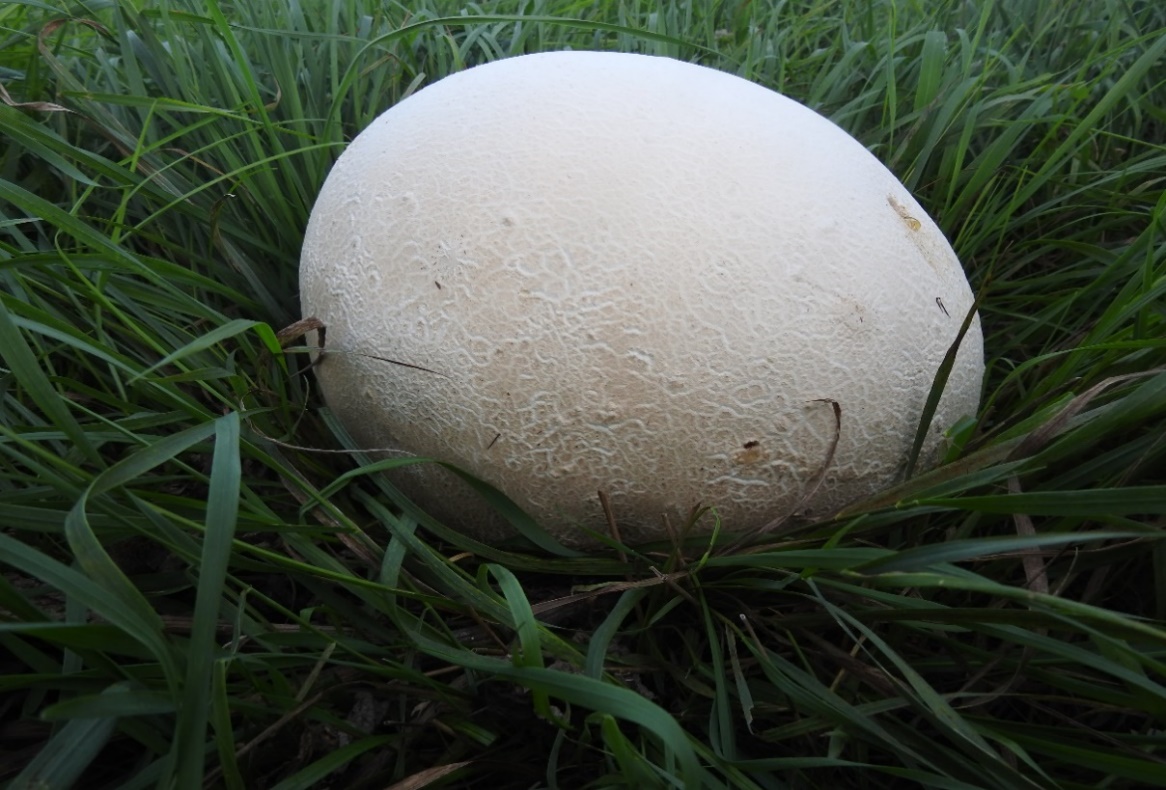 Картосхемаместа произрастания дикорастущего растенияк паспорту места произрастания дикорастущего растенияот 4 марта 2022 г. № 55 Кальвация гигантская (Calvatia gigantea (Batsch) Lloyd) (название вида дикорастущего растения, включенного в Красную книгу Республики Беларусь)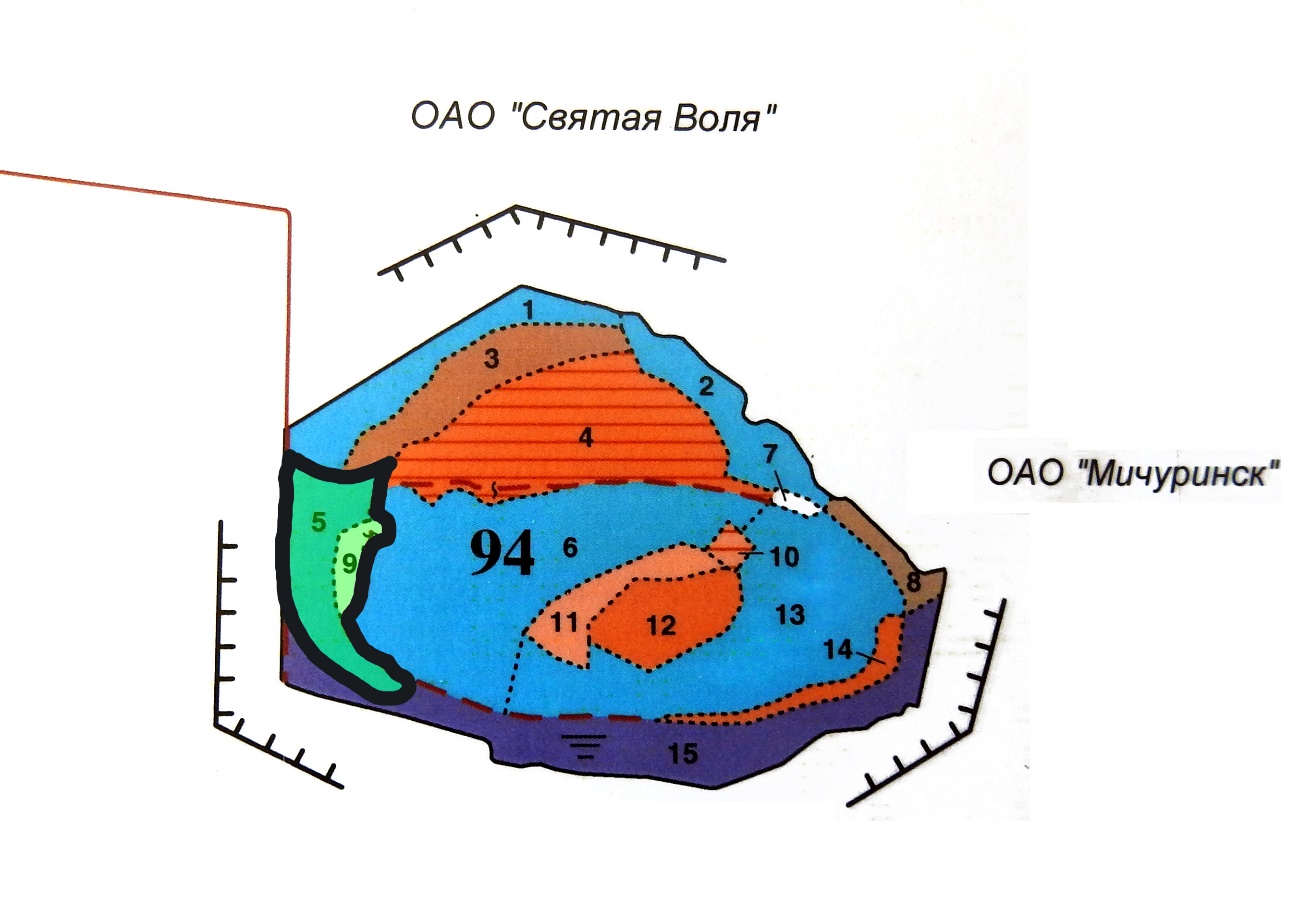 УТВЕРЖДЕНОРешениеИвацевичского районного исполнительного комитета26.10.2023 № 1432ОХРАННОЕ ОБЯЗАТЕЛЬСТВОТелеханский лесхоз, юридический адрес: 225275, Брестская область, Ивацевичский район, городской поселок Телеханы, ул. Усадьба Лесхоза,                д. 3а, обеспечивает охрану места произрастания дикорастущего растения Кальвация гигантская (Calvatia gigantea (Batsch) Lloyd), указанного в паспорте места произрастания дикорастущего растения от 4 марта 2022 г. № 55.В этих целях Телеханский лесхоз ОБЯЗАН:1. Участвовать в обследованиях места произрастания дикорастущего растения 1 раз в 3 года.2. Своевременно информировать о всех обстоятельствах, наступление которых связано с обеспечением охраны места произрастания дикорастущего растения, Ивацевичскую районную инспекцию природных ресурсов и охраны окружающей среды.3. Обеспечивать соблюдение специального режима охраны и использования места произрастания дикорастущего растения.В границах места произрастания: запрещается:проведение рубок главного пользования; проведение рубок обновления, рубок формирования (переформирования) лесных насаждений;сжигание порубочных остатков при выполнении рубок леса;использование при проведении работ машин на гусеничном ходу;укладка срубленных деревьев и сбор порубочных остатков в кучи и (или) валы, устройство лесопромышленных складов;повреждение, уничтожение живого напочвенного покрова и лесной подстилки, за исключением мероприятий, связанных с восстановлением численности популяций охраняемых видов и предупреждения и ликвидации чрезвычайной ситуации и ее последствий при поступлении информации в порядке, установленном законодательством в области защиты населения и территорий от чрезвычайных ситуаций;выполнение работ по гидротехнической мелиорации, работ, связанных с изменением существующего гидрологического режима (за исключением работ по его восстановлению);требуется сбор порубочных остатков в кучи по периферии взятого под охрану места произрастания.4. В случае ухудшения состояния места произрастания дикорастущего растения осуществлять мероприятия по восстановлению места произрастания дикорастущего растения.УТВЕРЖДЕНОРешение Ивацевичского районного исполнительного комитета26.10.2023 № 1432ПАСПОРТ
места произрастания дикорастущего растения, относящегося 
к видам, включенным в Красную книгу Республики Беларусь Название вида дикорастущего растения: Лук медвежий (Allium ursinum L.).Состояние популяции дикорастущего растения: более 2000 растений на площади около 4,7 гектара, встречаемость – куртинная и единичная, состояние удовлетворительное.Местонахождение места произрастания дикорастущего растения: Брестская область, Ивацевичский район, 3,3 км юго-западнее деревни Турная, Телеханский лесхоз, Калининское лесничество, квартал 94, выдел 3.Географические координаты места произрастания дикорастущего растения: 52°29'09,19" северной широты, 25°39'49,17" восточной долготы.Площадь места произрастания дикорастущего растения: 4,7 гектара. Описание границ места произрастания дикорастущего растения: в границах выдела 3 квартала 94 Калининского лесничества Телеханского лесхоза.Описание места произрастания дикорастущего растения: средневозрастной грабово-кленовый лес.Демянчик В.Т., заведующий лабораторииоптимизации экосистемгосударственного научного учреждения«Полесский аграрно-экологический институт Национальной академии наук Беларуси»                                               _____________________                                                                                                                                                   подпись22 июля 2021 г.Общий вид (фотографии)дикорастущего растения и места его произрастанияк паспорту места произрастания дикорастущего растенияот 4 марта 2022 г. № 56 Лук медвежий (Allium ursinum L.) (название вида дикорастущего растения, включенного в Красную книгу Республики Беларусь)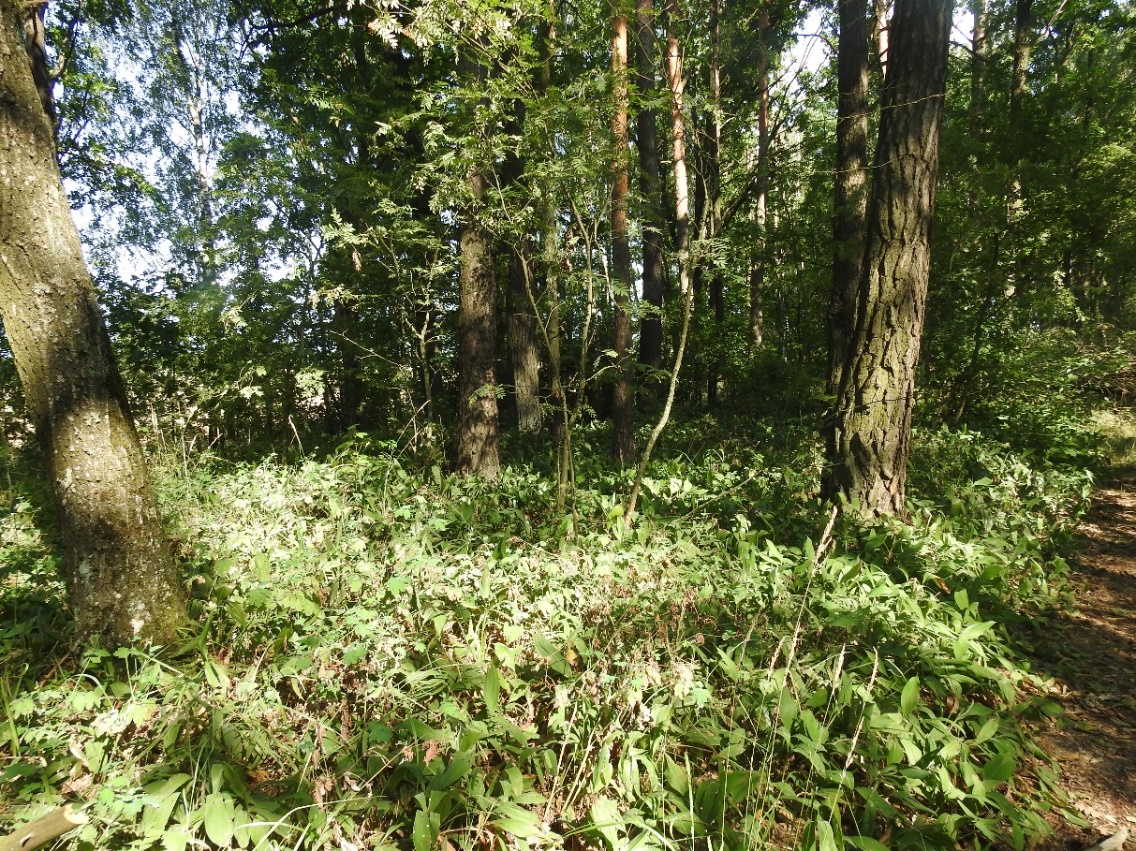 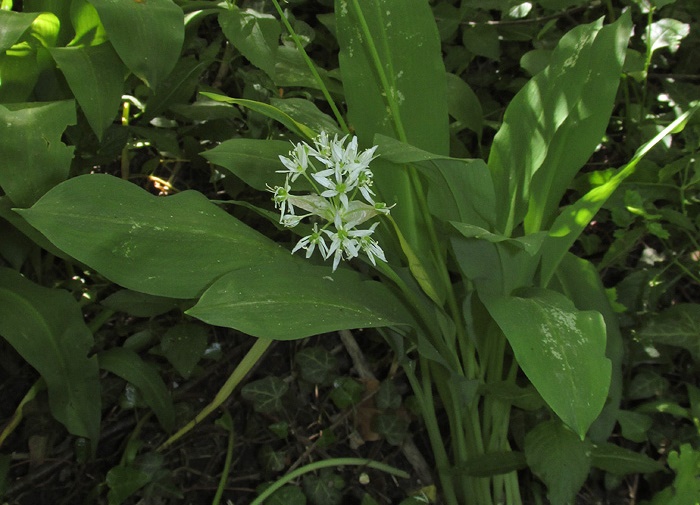 Картосхемаместа произрастания дикорастущего растенияк паспорту места произрастания дикорастущего растенияот 4 марта 2022 г. № 56 Лук медвежий (Allium ursinum L.) (название вида дикорастущего растения, включенного в Красную книгу Республики Беларусь)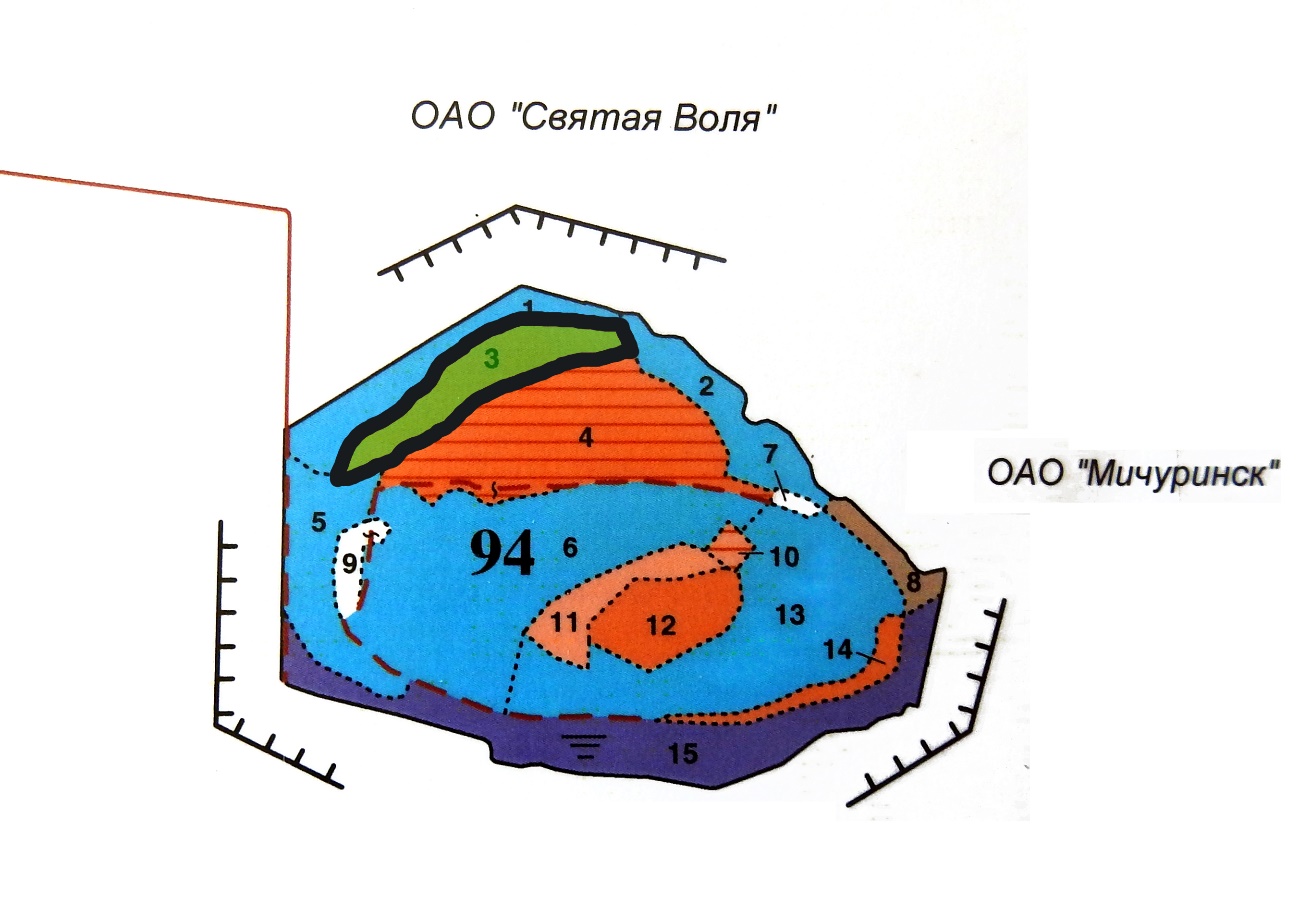 УТВЕРЖДЕНОРешениеИвацевичского районного исполнительного комитета26.10.2023 № 1432ОХРАННОЕ ОБЯЗАТЕЛЬСТВОТелеханский лесхоз, юридический адрес: 225275, Брестская область, Ивацевичский район, городской поселок Телеханы, ул. Усадьба Лесхоза,                      д. 3а, обеспечивает охрану места произрастания дикорастущего растения Лук медвежий (Allium ursinum L.), указанного в паспорте места произрастания дикорастущего растения от 4 марта 2022 г. № 56.В этих целях Телеханский лесхоз ОБЯЗАН:1. Участвовать в обследованиях места произрастания дикорастущего растения 1 раз в 3 года.2. Своевременно информировать о всех обстоятельствах, наступление которых связано с обеспечением охраны места произрастания дикорастущего растения, Ивацевичскую районную инспекцию природных ресурсов и охраны окружающей среды.3. Обеспечивать соблюдение специального режима охраны и использования места произрастания дикорастущего растения.В границах места произрастания:запрещается:проведение рубок главного пользования; проведение рубок обновления, рубок формирования (переформирования) лесных насаждений;сжигание порубочных остатков при выполнении рубок леса;использование при проведении работ машин на гусеничном ходу;укладка срубленных деревьев и сбор порубочных остатков в кучи и (или) валы, устройство лесопромышленных складов;разработка лесосеки в летний период, за исключением проведения санитарных рубок в очагах вредителей и болезней леса в соответствии с нормативными правовыми актами. Разработка лесосеки проводится в период с устойчивым снежным покровом;повреждение, уничтожение живого напочвенного покрова и лесной подстилки, за исключением мероприятий, связанных с восстановлением численности популяции охраняемого вида и предупреждения и ликвидации чрезвычайной ситуации и ее последствий при поступлении информации в порядке, установленном законодательством в области защиты населения и территорий от чрезвычайных ситуаций;выполнение работ по гидротехнической мелиорации, работ, связанных с изменением существующего гидрологического режима (за исключением работ по его восстановлению);требуется:оставлять порубочные остатки в объеме до 5 кубических метров на 1 гектар площади без укладки их в кучи; проводить работы, направленные на предотвращение зарастания древесно-кустарниковой растительностью. 4. В случае ухудшения состояния места произрастания дикорастущего растения осуществлять мероприятия по восстановлению места произрастания дикорастущего растения.УТВЕРЖДЕНОРешение Ивацевичского районного исполнительного комитета26.10.2023 № 1432ПАСПОРТ
места обитания дикого животного, относящегося 
к видам, включенным в Красную книгу Республики БеларусьНазвание вида дикого животного: Булавобрюх кольчатый (Cordulegaster boltonii).Состояние популяции дикого животного: более 5 взрослых особей, состояние удовлетворительное.Местонахождение места обитания дикого животного: Брестская область, Ивацевичский район, 3,35 км юго-западнее деревни Турная, Телеханский лесхоз, Калининское лесничество, квартал 94, выдел 1.Географические координаты места обитания дикого животного: 52°29'11,03" северной широты, 25°39'47,04" восточной долготы.Площадь места обитания дикого животного: 4,7 гектара.Описание границ места обитания дикого животного: в границах выдела 1 квартала 94 Калининского лесничества Телеханского лесхоза.Описание места обитания дикого животного: средневозрастной березовый лес с прогалинами и старыми канавами.Демянчик В.Т., заведующий лабораторииоптимизации экосистемгосударственного научного учреждения«Полесский аграрно-экологический институт Национальной академии наук Беларуси»                                               _____________________                                                                                                                  подпись22 июля 2021 г.Общий вид (фотография)места обитания дикого животногок паспорту места обитания дикого животногоот 4 марта 2022 г. № 26Булавобрюх кольчатый (Cordulegaster boltonii) (название вида дикого животного, включенного в Красную книгу Республики Беларусь)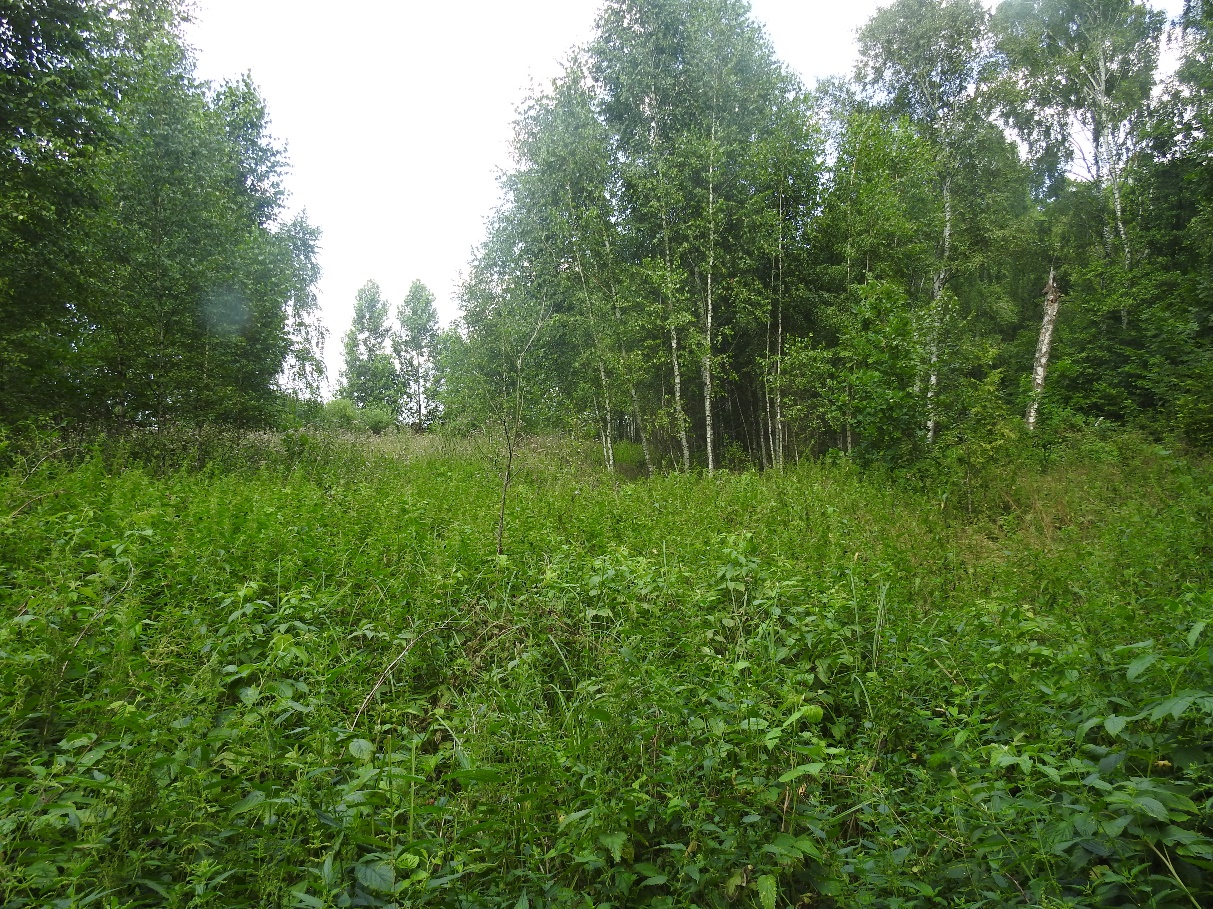 Картосхемаместа обитания дикого животногок паспорту места обитания дикого животногоот 4 марта 2022 г. № 26Булавобрюх кольчатый (Cordulegaster boltonii) (название вида дикого животного, включенного в Красную книгу Республики Беларусь)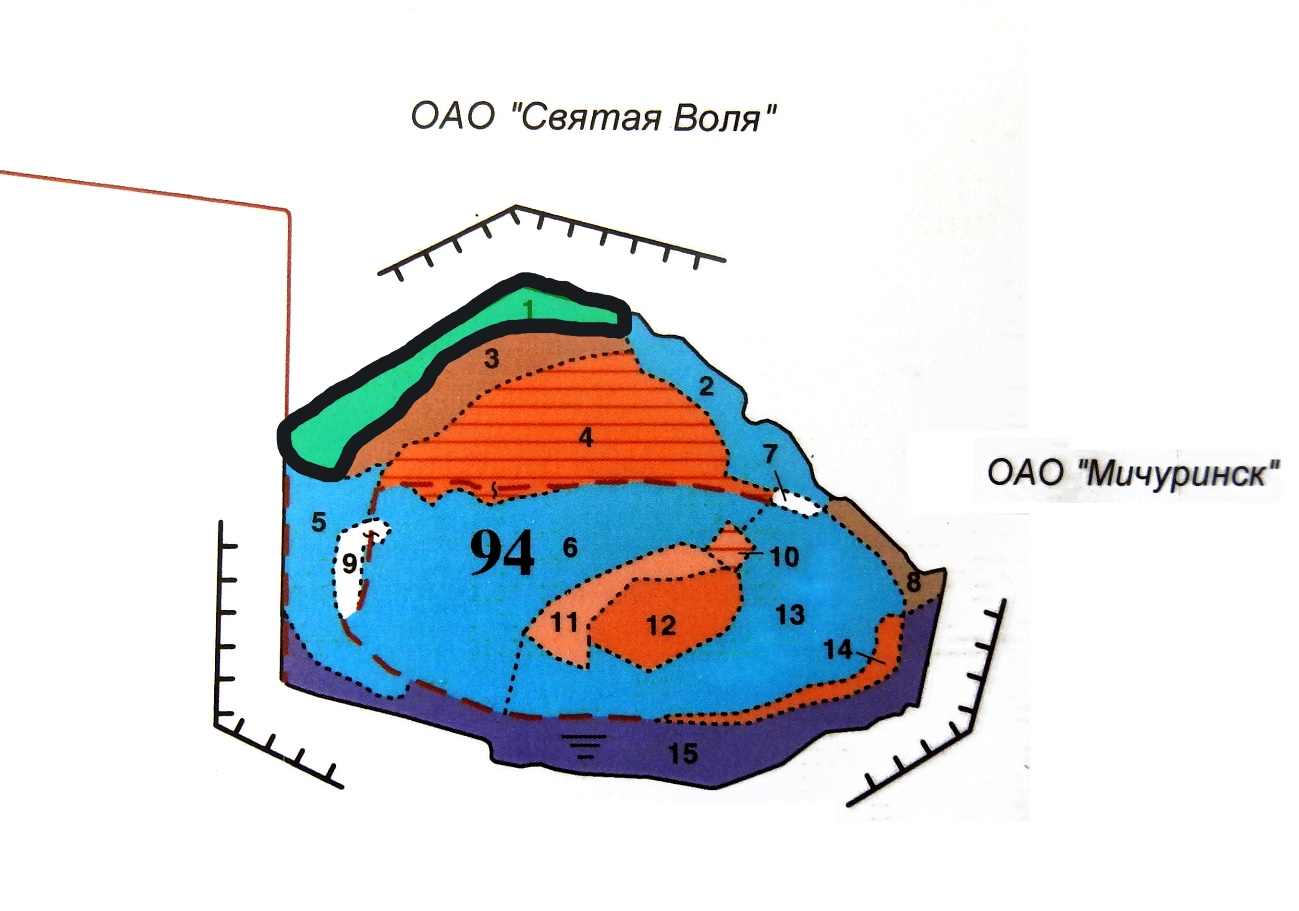 УТВЕРЖДЕНОРешение Ивацевичского районного исполнительного комитета26.10.2023 № 1432ОХРАННОЕ ОБЯЗАТЕЛЬСТВОТелеханский лесхоз, юридический адрес: 225275, Брестская область, Ивацевичский район, городской поселок Телеханы, ул. Усадьба Лесхоза,              д. 3а, обеспечивает охрану места обитания дикого животного Булавобрюх кольчатый (Cordulegaster boltonii), указанного в паспорте места обитания дикого животного от 4 марта 2022 г. № 26.В этих целях Телеханский лесхозОБЯЗАН:1. Участвовать в обследованиях места обитания дикого животного 1 раз в 5 лет.2. Своевременно информировать о всех обстоятельствах, наступление которых связано с обеспечением охраны места обитания дикого животного, Ивацевичскую районную инспекцию природных ресурсов и охраны окружающей среды.3. Обеспечивать соблюдение специального режима охраны и использования места обитания дикого животного.В границах места обитания запрещается:выполнение работ, связанных с изменением существующего гидрологического режима (за исключением работ по его восстановлению, реконструкции и ремонтно-эксплуатационных работ по обеспечению функционирования мелиоративных систем, отдельно расположенных гидротехнических сооружений, сооружений внутренних водных путей и объектов противопаводковой защиты);строительство и эксплуатацию гидротехнических сооружений и устройств;осуществление работ, связанных с изменением и (или) спрямлением русла водотока, а также с углублением дна;разведка и разработка торфа и сапропеля;использование водотоков в качестве приемников сточных, дренажных и карьерных вод, а также вод, поступающих с прудовых хозяйств, мелиоративных систем и осушительных сетей полей добычи торфа;использование водотоков и водоемов в качестве приемников теплых вод, поступающих в составе сточных вод всех видов;расчистка водной растительности, за исключением мест для изъятия воды механическими транспортными средствами органов и подразделений по чрезвычайным ситуациям и юридических лиц, ведущих лесное хозяйство, при ликвидации чрезвычайной ситуации и ее последствий;выпас и прогон скота, организация летних лагерей для него;применение удобрений и химических средств защиты растений, за исключением их применения при проведении работ, связанных с регулированием распространения и численности дикорастущих растений отдельных видов в соответствии с законодательством об охране и использовании растительного мира, о защите растений;распашка земель (за исключением выполнения работ по устройству минерализованных полос и уходу за ними, а также по подготовке почвы для залужения, лесовосстановления и лесоразведения), а также для проведения научно-обоснованных работ, направленных на сохранение и восстановление места обитания вида;удаление объектов растительного мира, за исключением проведения выборочных санитарных рубок, удаления древесно-кустарниковой растительности в случаях, предусмотренных законодательством об охране и использовании земель, об использовании, охране, защите и воспроизводстве лесов, об охране и использовании вод, об охране и использовании животного мира, об охране и использовании растительного мира; предоставление земельных участков для строительства зданий и сооружений (в том числе для строительства и (или) обслуживания жилых домов) и ведения коллективного садоводства и дачного строительства;проведение работ, связанных с изменением рельефа берегов водотоков и водоемов (формирование ложа и др.), за исключением работ по реконструкции, ликвидации существующих сооружений и установленных пляжных зон;выжигание сухой растительности, трав на корню, за исключением случаев выполнения научно обоснованных работ по выжиганию для улучшения среды обитания диких животных, относящихся к видам, включенным в Красную книгу Республики Беларусь, и (или) к видам, подпадающим под действие международных договоров Республики Беларусь, и иных случаев, предусмотренных законодательными актами.4. В случае ухудшения состояния места обитания дикого животного осуществлять мероприятия по восстановлению места обитания дикого животного.УТВЕРЖДЕНОРешение Ивацевичского районного исполнительного комитета26.10.2023 № 1432ПАСПОРТ
места обитания дикого животного, относящегося 
к видам, включенным в Красную книгу Республики БеларусьНазвание вида дикого животного: Чеглок (Falco subbuteo).Состояние популяции дикого животного: одна гнездящаяся пара, состояние удовлетворительное.Местонахождение места обитания дикого животного: Брестская область, Ивацевичский район, 3,2 км юго-западнее деревни Турная, Телеханский лесхоз, Калининское лесничество, квартал 94, выдел 4.Географические координаты места обитания дикого животного: 52°29'05,91" северной широты, 25°40'01,12" восточной долготы.Площадь места обитания дикого животного: 11,9 гектара.Описание границ места обитания дикого животного: в границах выдела 4 квартала 94 Калининского лесничества Телеханского лесхоза.Описание места обитания дикого животного: средневозрастной сосновый лес.	Демянчик В.Т., заведующий лабораторииоптимизации экосистемгосударственного научного учреждения«Полесский аграрно-экологический институт Национальной академии наук Беларуси»                                               _____________________                                                                                                                                                  подпись22 июля 2021 г.Общий вид (фотография)места обитания дикого животногок паспорту места обитания дикого животногоот 4 марта 2022 г. № 27Чеглок (Falco subbuteo) (название вида дикого животного, включенного в Красную книгу Республики Беларусь)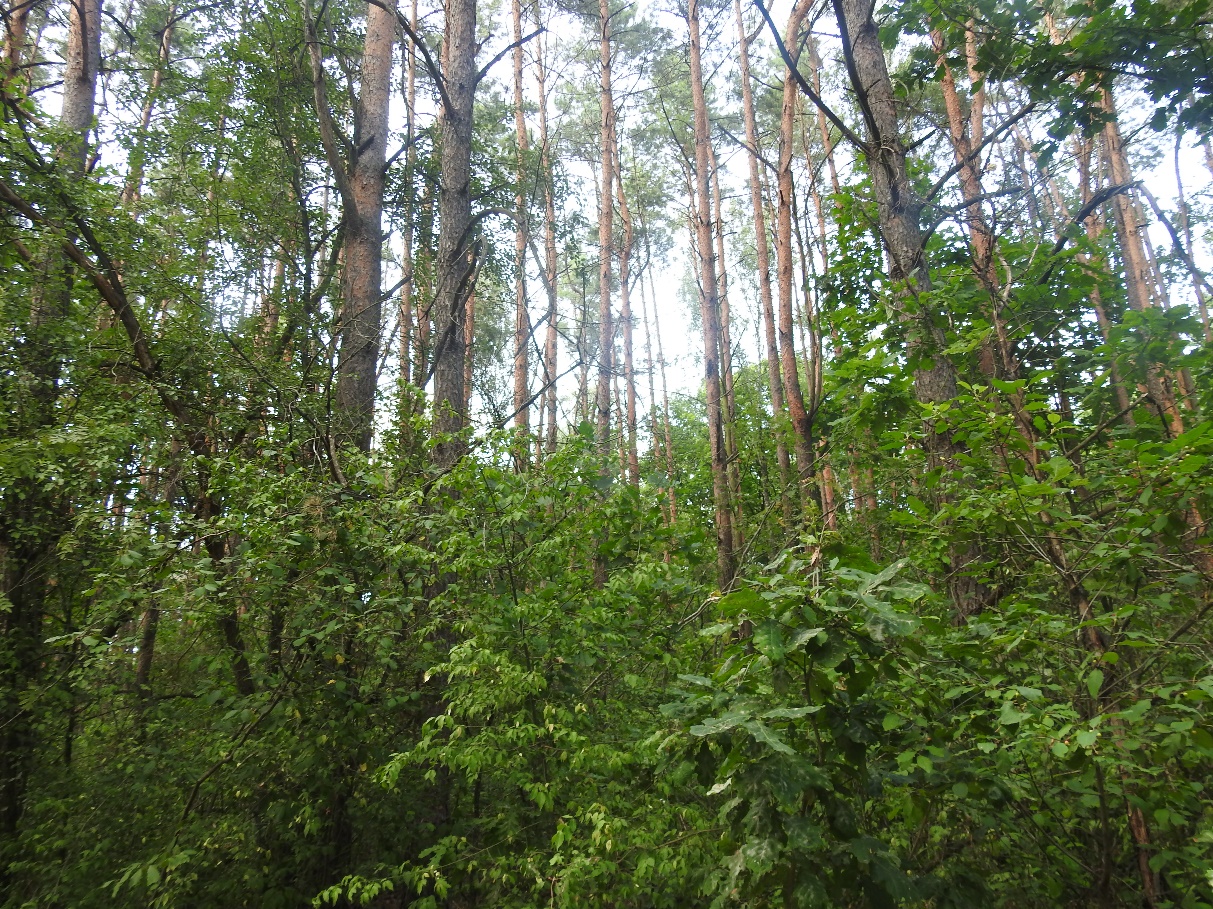 Картосхемаместа обитания дикого животногок паспорту места обитания дикого животногоот 4 марта 2022 г. № 27Чеглок (Falco subbuteo) (название вида дикого животного, включенного в Красную книгу Республики Беларусь)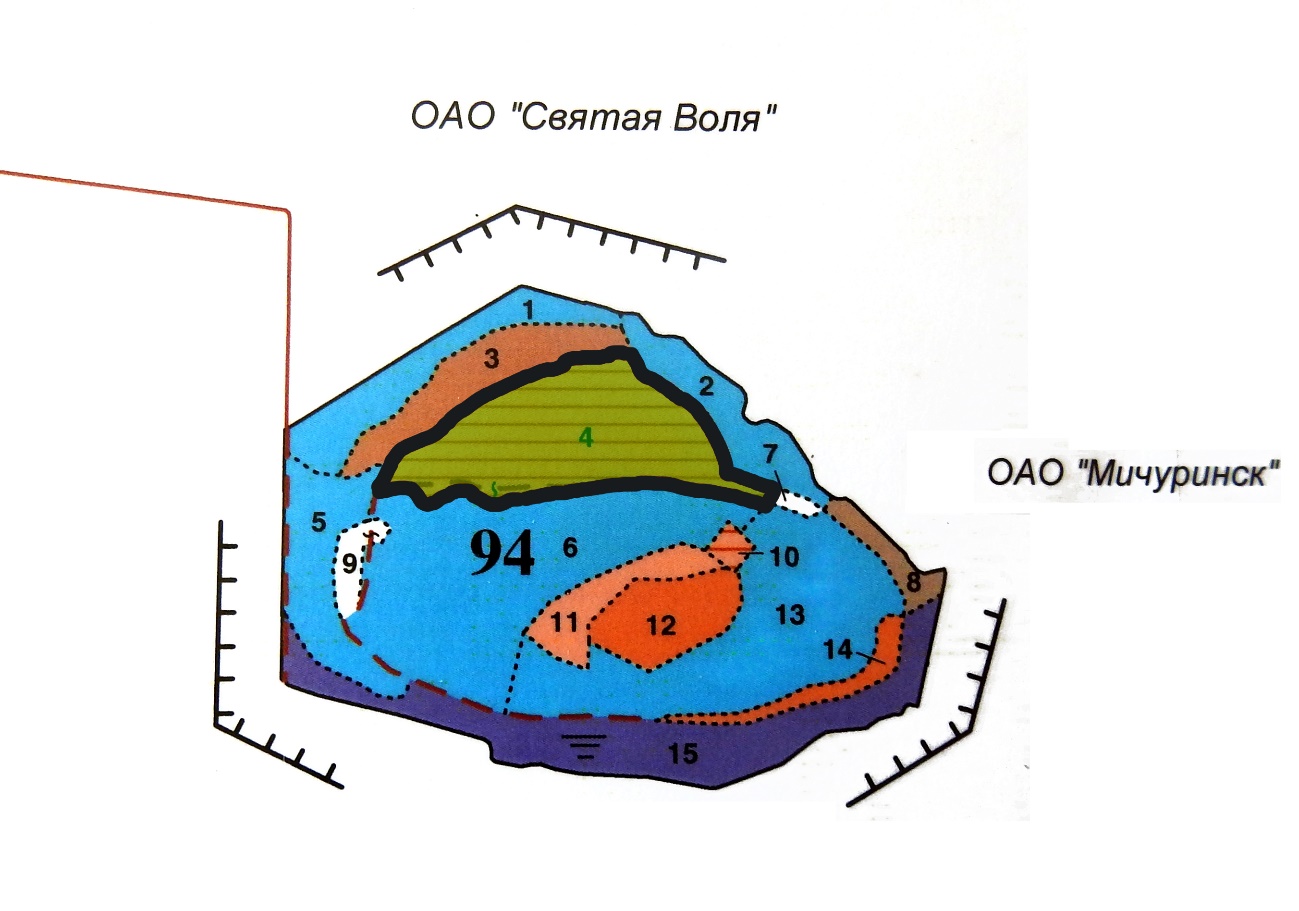 УТВЕРЖДЕНОРешение Ивацевичского районного исполнительного комитета26.10.2023 № 1432ОХРАННОЕ ОБЯЗАТЕЛЬСТВОТелеханский лесхоз, юридический адрес: 225275, Брестская область, Ивацевичский район, городской поселок Телеханы, ул. Усадьба Лесхоза,                 д. 3а, обеспечивает охрану места обитания дикого животного Чеглок (Falco subbuteo), указанного в паспорте места обитания дикого животного от 4 марта 2022 г. № 27.В этих целях Телеханский лесхозОБЯЗАН:1. Участвовать в обследованиях места обитания дикого животного 1 раз в 3 года.2. Своевременно информировать о всех обстоятельствах, наступление которых связано с обеспечением охраны места обитания дикого животного, Ивацевичскую районную инспекцию природных ресурсов и охраны окружающей среды.3. Обеспечивать соблюдение специального режима охраны и использования места обитания дикого животного.В границах места обитания:запрещается:проведение рубок леса, заготовка живицы, заготовка второстепенных лесных ресурсов и побочное лесопользование, выпас и прогон скота, организация летних лагерей для него, применение средств защиты растений, посещение юридическими и физическими лицами, за исключением должностных лиц Телеханского лесхоза, государственного природоохранного учреждения, осуществляющего управление особо охраняемой природной территорией, Управления делами Президента Республики Беларусь, Министерства природных ресурсов и охраны окружающей среды и его территориальных органов, органов и подразделений по чрезвычайным ситуациям, Государственной инспекции охраны животного и растительного мира при Президенте Республики Беларусь, ее областных и межрайонных инспекций охраны животного и растительного мира, органов Комитета государственного контроля при исполнении ими своих служебных обязанностей, а также работников Национальной академии наук Беларуси, иных юридических лиц, осуществляющих научную деятельность, в гнездовой период с 1 апреля по 15 августа;проведение всех видов рубок главного и промежуточного пользования, за исключением выборочных санитарных рубок, проводимых во внегнездовой период;разведка и разработка месторождений полезных ископаемых;устройство складов, мест заправки и стоянки техники;выполнение работ по гидротехнической мелиорации, работ, связанных с изменением существующего гидрологического режима (за исключением работ по его восстановлению, реконструкции и ремонтно-эксплуатационных работ по обеспечению функционирования мелиоративных систем, отдельно расположенных гидротехнических сооружений, сооружений внутренних водных путей и объектов противопаводковой защиты);требуется устанавливать искусственные гнездовья.4. В случае ухудшения состояния места обитания дикого животного осуществлять мероприятия по восстановлению места обитания дикого животного.Название вида дикорастущего растенияНаименование юридического лица, которому передается под охрану место произрастания дикорастущего растенияГраницы передаваемого под охрану места произрастания дикорастущего растения Площадь передаваемого под охрану места произрастания дикорастущего растения, гектаров Специальный режим охраны и использования передаваемого под охрану места произрастания дикорастущего растенияКальвация гигантскаяТелеханский лесхозВыделы 5, 9 квартала 94 Калининского лесничества Телеханского лесхоза5,8Запрещается: проведение рубок главного пользования; проведение рубок обновления, рубок формирования (переформирования) лесных насаждений; сжигание порубочных остатков при выполнении рубок леса; использование при проведении работ машин на гусеничном ходу; укладка срубленных деревьев и сбор порубочных остатков в кучи и (или) валы, устройство лесопромышленных складов; повреждение, уничтожение живого напочвенного покрова и лесной подстилки, за исключением мероприятий, связанных с восстановлением численности популяций охраняемых видов и предупреждения и ликвидации чрезвычайной ситуации и ее последствий при поступлении информации в порядке, установленном законодательством в области защиты населения и территорий от чрезвычайных ситуаций; выполнение работ по гидротехнической мелиорации, работ, связанных с изменением существующего гидрологического режима (за исключением работ по его восстановлению).Требуется сбор порубочных остатков в кучи по периферии взятого под охрану места произрастанияЛук медвежийТелеханский лесхозВыдел 3 квартала 94 Калининского лесничества Телеханского лесхоза4,7Запрещается: проведение рубок главного пользования; проведение рубок обновления, рубок формирования (переформирования) лесных насаждений; сжигание порубочных остатков при выполнении рубок леса; использование при проведении работ машин на гусеничном ходу; укладка срубленных деревьев и сбор порубочных остатков в кучи и (или) валы, устройство лесопромышленных складов; разработка лесосеки в летний период, за исключением проведения санитарных рубок в очагах вредителей и болезней леса в соответствии с нормативными правовыми актами. Разработка лесосеки проводится в период с устойчивым снежным покровом; повреждение, уничтожение живого напочвенного покрова и лесной подстилки, за исключением мероприятий, связанных с восстановлением численности популяции охраняемого вида и предупреждения и ликвидации чрезвычайной ситуации и ее последствий при поступлении информации в порядке, установленном законодательством в области защиты населения и территорий от чрезвычайных ситуаций; выполнение работ по гидротехнической мелиорации, работ, связанных с изменением существующего гидрологического режима (за исключением работ по его восстановлению).Требуется: оставлять порубочные остатки в объеме до 5 кубических метров на 1 гектар площади без укладки их в кучи; проводить работы, направленные на предотвращение зарастания древесно-кустарниковой растительностью Название вида дикого животногоНаименование юридического лица, которому передается под охрану место обитания дикого животногоГраницы передаваемого под охрану места обитания дикого животного Площадь передаваемого под охрану места обитания дикого животного, гектаров Специальный режим охраны и использования передаваемого под охрану места обитания дикого животногоБулавобрюх кольчатый Телеханский лесхозВыдел 1 квартала 94 Калининского лесничества Телеханского лесхоза4,7 Запрещается: выполнение работ, связанных с изменением существующего гидрологического режима (за исключением работ по его восстановлению, реконструкции и ремонтно-эксплуатационных работ по обеспечению функционирования мелиоративных систем, отдельно расположенных гидротехнических сооружений, сооружений внутренних водных путей и объектов противопаводковой защиты); строительство и эксплуатацию гидротехнических сооружений и устройств; осуществление работ, связанных с изменением и (или) спрямлением русла водотока, а также с углублением дна; разведка и разработка торфа и сапропеля; использование водотоков в качестве приемников сточных, дренажных и карьерных вод, а также вод, поступающих с прудовых хозяйств, мелиоративных систем и осушительных сетей полей добычи торфа; использование водотоков и водоемов в качестве приемников теплых вод, поступающих в составе сточных вод всех видов; расчистка водной растительности, за исключением мест для изъятия воды механическими транспортными средствами органов и подразделений по чрезвычайным ситуациям и юридических лиц, ведущих лесное хозяйство, при ликвидации чрезвычайной ситуации и ее последствий; выпас и прогон скота, организация летних лагерей для него; применение удобрений и химических средств защиты растений, за исключением их применения при проведении работ, связанных с регулированием распространения и численности дикорастущих растений отдельных видов в соответствии с законодательством об охране и использовании растительного мира, о защите растений; распашка земель (за исключением выполнения работ по устройству минерализованных полос и уходу за ними, а также по подготовке почвы для залужения, лесовосстановления и лесоразведения), а также для проведения научно-обоснованных работ, направленных на сохранение и восстановление места обитания вида; удаление объектов растительного мира, за исключением проведения выборочных санитарных рубок, удаления древесно-кустарниковой растительности в случаях, предусмотренных законодательством об охране и использовании земель, об использовании, охране, защите и воспроизводстве лесов, об охране и использовании вод, об охране и использовании животного мира, об охране и использовании растительного мира; предоставление земельных участков для строительства зданий и сооружений (в том числе для строительства и (или) обслуживания жилых домов) и ведения коллективного садоводства и дачного строительства; проведение работ, связанных с изменением рельефа берегов водотоков и водоемов (формирование ложа и др.), за исключением работ по реконструкции, ликвидации существующих сооружений и установленных пляжных зон; выжигание сухой растительности, трав на корню, за исключением случаев выполнения научно обоснованных работ по выжиганию для улучшения среды обитания диких животных, относящихся к видам, включенным в Красную книгу Республики Беларусь, и (или) к видам, подпадающим под действие международных договоров Республики Беларусь, и иных случаев, предусмотренных законодательными актамиЧеглокТелеханский лесхозВыдел 4 квартала 94 Калининского лесничества Телеханского лесхоза11,9Запрещается: проведение рубок леса, заготовка живицы, заготовка второстепенных лесных ресурсов и побочное лесопользование, выпас и прогон скота, организация летних лагерей для него, применение средств защиты растений, посещение юридическими и физическими лицами, за исключением должностных лиц Телеханского лесхоза, государственного природоохранного учреждения, осуществляющего управление особо охраняемой природной территорией, Управления делами Президента Республики Беларусь, Министерства природных ресурсов и охраны окружающей среды и его территориальных органов, органов и подразделений по чрезвычайным ситуациям, Государственной инспекции охраны животного и растительного мира при Президенте Республики Беларусь, ее областных и межрайонных инспекций охраны животного и растительного мира, органов Комитета государственного контроля при исполнении ими своих служебных обязанностей, а также работников Национальной академии наук Беларуси, иных юридических лиц, осуществляющих научную деятельность, в гнездовой период с 1 апреля по 15 августа; проведение всех видов рубок главного и промежуточного пользования, за исключением выборочных санитарных рубок, проводимых во внегнездовой период; разведка и разработка месторождений полезных ископаемых; устройство складов, мест заправки и стоянки техники; выполнение работ по гидротехнической мелиорации, работ, связанных с изменением существующего гидрологического режима (за исключением работ по его восстановлению, реконструкции и ремонтно-эксплуатационных работ по обеспечению функционирования мелиоративных систем, отдельно расположенных гидротехнических сооружений, сооружений внутренних водных путей и объектов противопаводковой защиты).Требуется устанавливать искусственные гнездовья4 марта 2022 г.                                                                   № 554 марта 2022 г.                                                                                             № 554 марта 2022 г.                                                   № 564 марта 2022 г.                                                                                             № 564 марта 2022 г.                                                                                           № 264 марта 2022 г.                                                                                            № 264 марта 2022 г.                                                                                          № 274 марта 2022 г.                                                                                                 № 27 